ТОВАРИЩЕСТВО СОБСТВЕННИКОВ ЖИЛЬЯ «ИЗУМРУД»08 Октября 2014 г.О проведении Общего собрания собственников 11 Октября 2014 годаУважаемые собственники!Напоминаем Вам, что в эту субботу, 11 Октября 2014 года, состоится Общее собрание собственников помещений ТСЖ “Изумруд” по вопросам выбора способа формирования фонда капитального ремонта и текущим вопросам. Место проведения – школа № 35 – отмечена на карте цифрой “1”.Начало собрания в 10-00.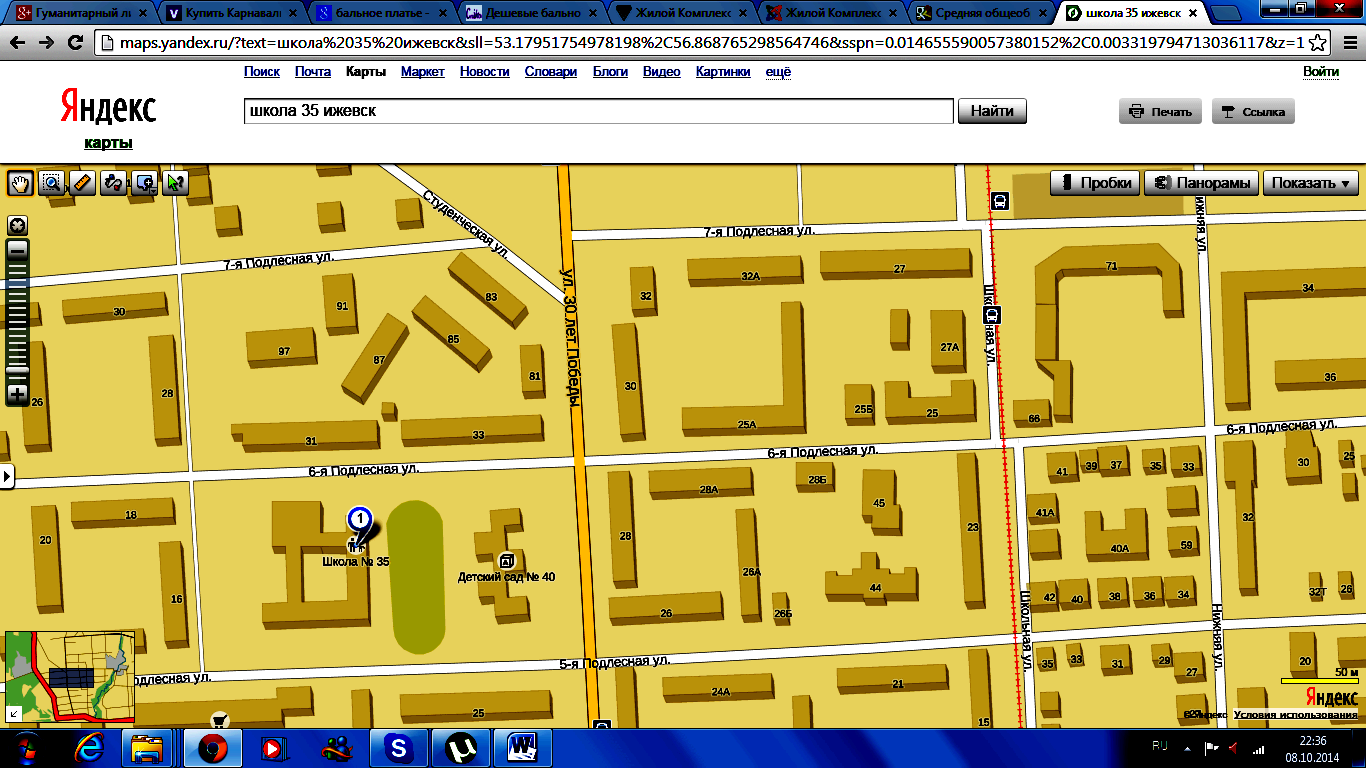 Правлениеwww.izumrud18.comСрок публикации: до 11.10.2014 г.